Consorzio 6 Toscana Sud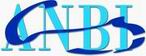 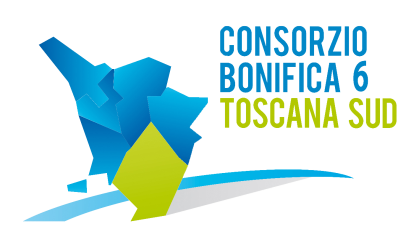 58100 GROSSETOViale Ximenes n. 3Tel. 0564.22189 Fax 0564.20819DECRETO DEL PRESIDENTE N. 110 DEL 31 LUGLIO 2014____________________________L'anno duemilaquattordici il giorno 31 del mese di Luglio alle ore 16.00 presso la sede del Consorzio in Grosseto, Viale Ximenes n. 3IL PRESIDENTEVista la L.R. 79 del 27.12.2012;Vista la deliberazione dell’assemblea consortile n°1, seduta n°1 del 25.02.2014 che ha eletto Presidente del Consorzio Fabio Bellacchi, Vicepresidente Mauro Ciani e terzo Membro Marco Mariotti;Preso atto dell'insediamento dell'ufficio di presidenza, ai sensi dell'art.17 della L.R. 79/2012;Preso atto che, con Delibera n°2 adottata dall’ Assemblea del Consorzio nella seduta del 14.03.2014, è stato perfezionato, ai sensi dell’ art.33 comma 1 della L.R. 79/2012, l’atto costitutivo del Consorzio 6 Toscana Sud;xxxxxxxxxxxxVisto il D.lgs. 163/2006 e smi ed il DPR 207/2010 e smi;Considerata la necessità di intervenire sul corso Fosso Armancione ostruito da una frana; Considerato che la Giunta Regionale Toscana con Verbale della seduta del 23.12.2013 - delibera n.1194 approvava il Documento Annuale per la Difesa del Suolo per l’anno 2014 previsto dall’art. 12 quinques della L.R. 91/1998 di cui l’Allegato A parte integrante e sostanziale elencava tutti gli interventi finanziati nell’anno 2014;Visto il progetto redatto dal Consorzio 6 Toscana Sud in data 28.07.2014 denominato “LOTTO 006 - RIPRISTINO DI BRIGLIE A MONTE DELL'ABITATO DI ROCCALBEGNA”, poi successivamente rinominato in “LOTTO 006 - R2013OGR0090 - SISTEMAZIONE VERSANTE IN FRANA NEI PRESSI DELL'ABITATO DI ROCCALBEGNA”  per un Importo complessivo di € 502.360,00, facente parte del predetto “Allegato A”; Considerato che l’intervento denominato “LOTTO 006 - R2013OGR0090 - SISTEMAZIONE VERSANTE IN FRANA NEI PRESSI DELL'ABITATO DI ROCCALBEGNA” è necessario sia per l’efficienza del reticolo idraulico superficiale che per la tutela del ponte della S.P. 160 Amiatina principale arteria di collegamento con l’abitato di Roccalbegna ; Preso atto dei pareri del Responsabile del Procedimento e del Direttore Generale sul procedimento in oggetto;DECRETAdi approvare, il progetto redatto in data 28.07.2014 denominato " LOTTO 006 - R2013OGR0090 - SISTEMAZIONE VERSANTE IN FRANA NEI PRESSI DELL'ABITATO DI ROCCALBEGNA " per un importo complessivo di € 502.360,00 costituito dai seguenti elaborati:A	-	RELAZIONE GENERALEB	-	RELAZIONE SPECIALISTICHE		 	 	B.1 - Relazione Geologica- Geotecnica 	 	B.2 - Tav.1 Allegati alla Relaz. Geol. (planimetria indagini) 	 	B.3 - Tav.2 Allegati alla Relaz. Geol.-(sez. tomografiche e sismica) 	 	B.4 - Tav.3 Allegati alla Relaz. Geol.-(sez. analisi di stabilità) 	 	B.5 - Tav.4 Allegati alla Relaz. Geol.-(sez. analisi di stabilità e dim. tiranti)			C	-	ELABORATI GRAFICI:						 		C.1 - Corografia - 1:50.000C.2 - Planimetria - 1:10.000C.3 - Planimetria - 1:2.000C.4 - Planimetria - 1:500C.5 - Documentazione fotografica	E - 	PIANO DI MANUTENZIONE DELL'OPERA E DELLE SUE PARTIF	-	PIANO DI SICUREZZA E DI COORDINAMENTO:					 	 	F.1 - Analisi e valutazione dei rischi				 	 	F.2 - Quadro di incidenza quantità della manodopera			 	 	F.3 - Stima incidenza sicurezza				 	 	F.4 - Fascicolo con caratteristiche dell'opera				G	-	COMPUTO METRICO ESTIMATIVO E QUADRO ECONOMICO			H	-	CRONOPROGRAMMA						I	-	ELENCO PREZZI						 	 	I.1 - Analisi dei prezzi				L	-	SCHEMA DI CONTRATTO E CAPITOLATO SPECIALE D'APPALTO				di procedere alla convocazione della conferenza dei servizi al fine di acquisire tutti i pareri per l’esecuzione delle opere;di dichiarare il presente decreto immediatamente eseguibile, prevedendone la pubblicazione sul sito internet del Consorzio.IL PRESIDENTE(Fabio Bellacchi)